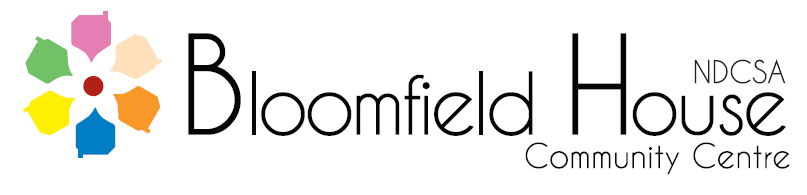 Bloomfield Room Rental Rates & Sports Facilities Charges April 2022                                                                                                                                                                                                                                                       RoomCasual Hourly ChargeMembers Hourly ChargePlayschool Room£14.50£10.50Classroom 1£14.50£10.50Classroom 2£14.50£10.50Classroom 3£14.50£10.50Classroom 4£14.50£10.50Classroom 5£16.00£11.50Dining Room£16.00£11.50£16.00£11.50Seminar RoomFull day £145 Half day £80 or hourly – evenings only £25.00 per hour (no hourly rate daytime)Full day £145 Half day £80 or hourly – evenings only £25.00 per hour (no hourly rate daytime)SportHourly Rate – all users should be members Hourly Rate – all users should be members AdultJuniorFitness£5.00 per hour£15.00 Induction£30.00 Monthly Rate £75.00 for 3 Months £125.00 for 6 Months£215.00 for 12 months £25.00 Junior Rate 16 – 18 yrs (still in education)Squash (20 minute sessions) £3.00 members only£2.75Badminton, Table Tennis£ 5.00 per person Max £20.00 per court £3.50Max £14.00 per courtTennis£9.00 daytime onlyAdult casual groupMember group/juniorSports Hall per hour£25.00£20.00Recreation Hall£40.00 full hall £30.00 full hall £27.00 half hall £23.00 half hall 